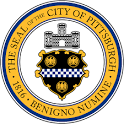 October 24, 2022Janet K. Manuel, Director of Human Relations and Civil Services  City of Pittsburgh414 Grant StreetPittsburgh, PA 15219 Dear Ms. Manuel,Re: MBE/WBE PLAN APPROVED COMPANY Willis Towers WatsonPROJECT:  Health and Welfare Consulting ServicesThe City of Pittsburgh’s Equal Opportunity Review Commission met on October 20, 2022 to review the above referenced Minority and Women Business Enterprise participation plan. The Commission voted to approve the plan as presented. Sincerely, 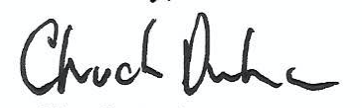 Chuck Durham Diversity Business ManagerCity of PittsburghMayor’s Office412-255-8804CC: Jamie Warnock